Faculty of Arts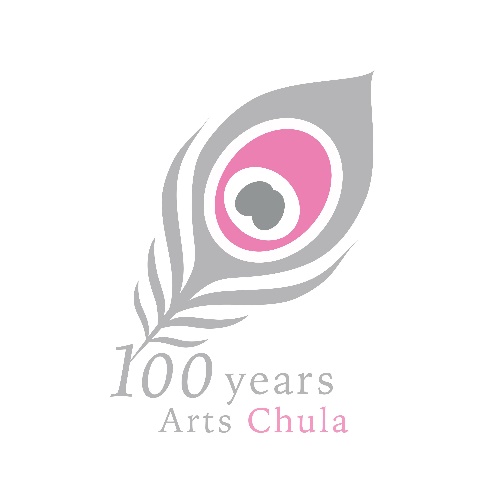 Chulalongkorn University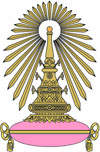 Outbound Exchange StudentApplication Form (Non-degree)
Information must be typed.PERSONAL PROFILEMr./Miss/Mrs./Other _______________________________________________________________________				First Name 		  Middle Name		         Last NameName Pronunciation ____________________________________________________________Sex       Male         Female 					          Date of Birth _____/________/______						                                                                           Day         Month         Year           Nationality ______________________________Passport Number______________________________Current Address _____________________________________________________________________			                                  Street	                                                                  City                                               __________________________________________________ Tel: _______________________________              State                         Zip Code                              CountryFax: _____________________________ E-Mail: _____________________________________________Program: 			 International (BALAC)		   ThaiProposed field of study:	 Bachelor 		   Master		  Ph.D.Proposed Grading System: Standard grading system with A, B, C, D and F Grading with “S” for Satisfactory or “U” for Unsatisfactory (with examination) Grading with “V” for Visitor or “W” for withdrawn (without examination)Universities You Wish to Enroll:__________________________________________________________________________________________________________________________________________________________________EDUCATIONAL INFORMATIONHome University _________________________________________ Country ___________________Educational Background                  Institution                          Location                   Major/Field of study       Period of attendance    Degree obtained______________________  _______________  ____________________  ________________  __________________________________  _______________  ____________________  ________________  __________________________________  _______________  ____________________  ________________  __________________________________  _______________  ____________________  ________________  __________________________________  _______________  ____________________  ________________  ____________English Proficiency: (for non-native speaker)Have you completed a TOEFL test or equivalent in the last twelve months?       	 Yes, score:_____________________	 NoDo you intend to sit for a TOEFL test or equivalent in the immediate future?		 Yes  					 No	If yes, please provide details of test and date.______________________________________________Indicate your English proficiency                    		       Excellent             Good                Fair                  Poor	Writing		  			  		 		  	Speaking			  		  		 		  	Listening		      	      		  		 		  Third Language Proficiency: Please specify ___________________Have you completed a test in the last twelve months?       	 Yes, score:_____________________	 NoDo you intend to sit for a test in the immediate future?		 Yes  					 No	If yes, please provide details of test and date.______________________________________________Indicate your proficiency                    		       Excellent             Good                Fair                  Poor	Writing		  			  		 		  	Speaking			  		  		 		  	Listening		      	      		  		 		  Study Plan: (Please use a separate sheet if necessary.)Faculty: __________________________________________________Major: ____________________________________________________________________________________________________________________________________________________________________________________________________________________________________________________________________________________________________________________________________________________________________________________________________________________________________________________________________________________________________________________________________________________________________________________________________________________________________________________________________________________________________________________________________________________________________________________________________________________________________________________________________________________________________________________________________________________________________________________________________________________________________________________________________________________________________________________________________________________________________________________________________________________________________________________________________________________________________________________________________________________________________________________________________________________________________________________________________________________________________________________________________________________________________________________________________________________________________________________________________________________________________________________________________________________________________________________________________________________________________________________________________________________________________________________________________________________________________________________________________________________________________________________________________________________________________________________________________________________________________________________________________________________________________________________________________________________________________________________________________________________________________Please check that you have enclosed all the relevant documents with your application:A completed application form 2 references in signed and submit the sealed envelopes at the Dean’s Office (if any) Dean’s Office Address: Room 119 Mahavajiravudh BuildingFaculty of Arts, Chulalongkorn University An up-to-date transcript of academic records An English proficiency score record (for non-native speaker of English) (if any)A copy of your passport Study plan / description of academic interests An 1-inch-colored photo taken no more than six months in polite attire or a civil servant’s uniform, attached to the application form Submit the sealed envelopes of 2 references in signed at the Dean’s Office: 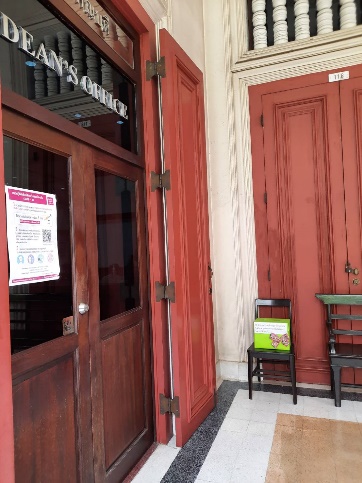 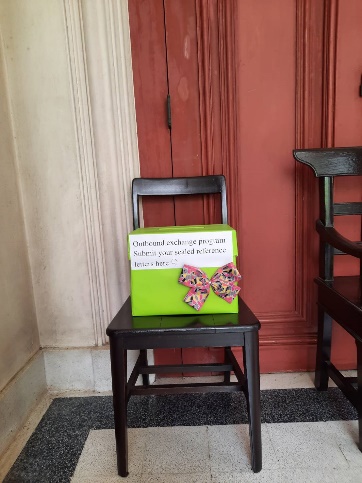 STUDENT’S SIGNATUREI hereby apply for admission to study at Faculty of Arts, Chulalongkorn University and I confirm that the information provided above is correct to the best of my knowledge.Signature _________________________________________________ Date ___________________________---------------------------------------------------------------------------------------------------------------------------------Semester in which you wish to enroll:Before choosing appropriate semester system below, applicants must read the academic calendar (https://www.reg.chula.ac.th/calendar_en.html)Semester System First (Aug-Dec) Second (Jan-May) Summer (Jun-Jul) Academic Year _______